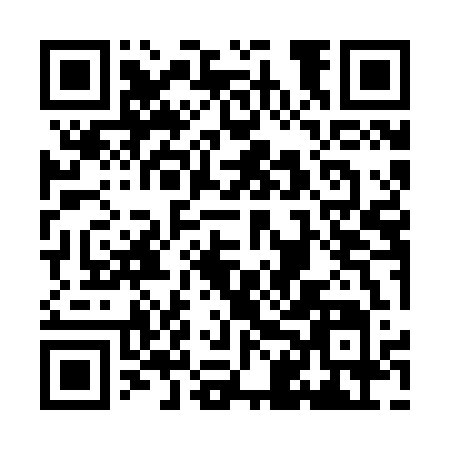 Prayer times for Arnionys II, LithuaniaWed 1 May 2024 - Fri 31 May 2024High Latitude Method: Angle Based RulePrayer Calculation Method: Muslim World LeagueAsar Calculation Method: HanafiPrayer times provided by https://www.salahtimes.comDateDayFajrSunriseDhuhrAsrMaghribIsha1Wed2:595:361:146:258:5311:212Thu2:585:341:146:278:5511:223Fri2:575:321:146:288:5711:234Sat2:565:301:146:298:5911:245Sun2:565:281:146:309:0111:256Mon2:555:261:146:319:0311:257Tue2:545:241:146:329:0511:268Wed2:535:221:146:339:0711:279Thu2:525:201:146:359:0911:2810Fri2:515:181:146:369:1011:2811Sat2:515:161:146:379:1211:2912Sun2:505:141:136:389:1411:3013Mon2:495:121:136:399:1611:3114Tue2:485:101:136:409:1811:3215Wed2:485:091:146:419:1911:3216Thu2:475:071:146:429:2111:3317Fri2:465:051:146:439:2311:3418Sat2:465:031:146:449:2511:3519Sun2:455:021:146:459:2611:3520Mon2:455:001:146:469:2811:3621Tue2:444:591:146:479:3011:3722Wed2:434:571:146:489:3111:3823Thu2:434:561:146:499:3311:3824Fri2:424:541:146:499:3411:3925Sat2:424:531:146:509:3611:4026Sun2:414:521:146:519:3711:4027Mon2:414:511:146:529:3911:4128Tue2:414:491:146:539:4011:4229Wed2:404:481:156:549:4211:4330Thu2:404:471:156:549:4311:4331Fri2:404:461:156:559:4411:44